РОССИЙСКАЯ ФЕДЕРАЦИЯ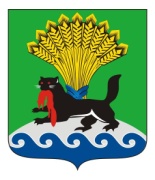 ИРКУТСКАЯ ОБЛАСТЬИРКУТСКОЕ РАЙОННОЕ МУНИЦИПАЛЬНОЕ ОБРАЗОВАНИЕАДМИНИСТРАЦИЯПОСТАНОВЛЕНИЕот «22 »  10   2019г.	                            			                                № 551О внесении изменений в постановление администрации Иркутского районного муниципального образования от 27.11.2017 № 537 «Об утверждении персонального состава административных комиссий» 	Рассмотрев ходатайство главы Марковского муниципального образования Шумихиной Г.Н. от 22.10.2019 № 6409 о внесении изменений в состав административной комиссии, в целях реализации положений, предусмотренных статьей 22.1 КоАП РФ, руководствуясь статьями 19, 20 Федерального закона от 06.10.2003 № 131-ФЗ «Об общих принципах организации местного самоуправления в Российской Федерации», в соответствии с пунктом 1 статьи 2 Закона Иркутской области от 08.05.2009 № 20-оз «О наделении органов местного самоуправления областными государственными полномочиями по определению персонального состава и обеспечению деятельности административных комиссий», статьями 4, 5, 6 Закона Иркутской области от 29.12.2008 № 145-оз «Об административных комиссиях в Иркутской области», статьями 39, 45, 54 Устава Иркутского районного муниципального образования, администрация Иркутского районного муниципального образования ПОСТАНОВЛЯЕТ:	1. Внести изменение в постановление администрации Иркутского районного муниципального образования от 27.11.2017 № 537 «Об утверждении персонального состава административных комиссий» (далее - постановление     № 537), изложив приложение 9 к постановлению в редакции приложения к настоящему постановлению.          2. Отделу по организации делопроизводства и работе с обращениями граждан организационно-контрольного управления администрации Иркутского района внести в оригинал постановления № 537 информацию о внесении изменений в правовой акт.	3. Опубликовать настоящее постановление в газете «Ангарские огни», разместить на официальном сайте Иркутского районного муниципального образования в информационно-телекоммуникационной сети «Интернет» по адресу www.irkraion.ru.	4. Контроль исполнения настоящего постановления возложить на заместителя Мэра района - руководителя аппарата администрации Иркутского районного муниципального образования.                                                                                                                   Мэр                                                                                                              Л.П. ФроловПЕРСОНАЛЬНЫЙ СОСТАВ АДМИНИСТРАТИВНОЙ КОМИССИИ МАРКОВСКОГО МУНИЦИПАЛЬНОГО ОБРАЗОВАНИЯБалдаев Вячеслав Алексеевич - председатель комиссии;Погодаева Елена Игоревна - заместитель председателя комиссии;Чикишева Марина Егоровна - секретарь комиссии;Андреева Лидия Степановна - член комиссии;Белоконь Наталья Константиновна - член комиссии;Вечканов Евгений Владимирович - член комиссии;Дъячков Иван Геннадьевич - член комиссии;Миончинский Владимир Николаевич - член комиссии;Максимова Ирина Владимировна - член комиссии».Заместитель Мэра -руководитель аппарата администрации                                         К.Н. БарановскийПриложение к постановлению администрацииИркутского районногомуниципального образованияот «___» ______________ № _____«Приложение 9 к постановлению администрацииИркутского районногомуниципального образованияот 27.11.2017 № 537